Country ContextNational statistics (e.g. Ministry of Finance, etc.)National development plans, e.g. sustainable development planAny strategies related to sustainability, national development or similar overarching topics, any horizontal initiatives, action plans, etc.Indices on political and economic situation (e.g. Doing Business Report (World Bank); Government at a Glance (OECD); Country Classifications (World Bank and others); GDP growth rates; Corruption Perception Index (Transparency International); Global Competitive Report (World Economic Forum); Human Development Index (UN), etc.International obligations (e.g. international/regional treaties and memberships including information on potential/pending memberships (e.g. GATT/GPA; OECD; regional organisations and trade agreements; signatories to the United Nations Convention against Corruption; ILO core conventions; etc.)Previous studies/assessments related to public procurement or public financial management (PFM) (e.g. any previous MAPS assessment, or PEFA)Key stakeholders with regards to public procurement Documents on public procurement reforms, recent and current priorities and implementation plans (incl. dates and key objectives)MAPS IndicatorsPillar I – Legal, Regulatory and Policy Framework1 The public procurement legal framework achieves the agreed principles and complies with applicable obligations.All laws, acts, decrees governing public procurement including provisions on appeals mechanisms, e-Procurement, and preferences for domestic firmsSpecialised legislation governing procurement by entities in the utilities sector, such as water, energy, transport, postal services, etc.Procurement related provisions in other national laws (e.g. laws governing public private partnerships and concessions, trade and competition, access to information, anti-corruption, alternative dispute resolution, state-owned enterprises, safekeeping of records, documents and electronic data)Binding international and/or regional agreements that impact public procurement Proposed amendments to the legislation mentioned above, if any, including potential policy discussions in terms of upcoming changesList of website(s) of institution(s) in charge of the normative/regulatory function  2 Implementing regulations and tools support the legal framework.All regulations to the law (1) that further detail and clarify its application All model procurement documents available for goods, works, and services, including consulting servicesAll standard contract conditions currently in useAny guidance (user’s guide or manual, guidelines, handbooks, circulars or similar) available for procuring entities3 The legal and policy frameworks support the sustainable development of the country and the      implementation of international obligations.Any laws, regulations, policies, implementation plans or similar to implement sustainable public procurement (SPP) or those that are generally about sustainability and mention public procurementIn-depth assessment of SPP, if anyAll binding international agreements that have relevance for public procurement (see above)Pillar II – Institutional Framework and Management Capacity4 The public procurement system is mainstreamed and well integrated with the public financial management system.Most recent national budgetAny documents (laws, regulations, financial procedures, etc.) that relate to budget preparation, formulation and execution including information on multi-year budgeting and financing, procurement plans, timely appropriation and payment of suppliersInformation on electronic PFM systems in use 5 The country has an institution in charge of the normative/regulatory function.If not captured above, any documents (laws, regulations, etc.) that pertain to the normative/regulatory function (i.e., the institution(s) in charge of public procurement), see aboveAnnual budget of the institution (most recent available and potentially also developments over time)Number and functions of the staff fully dedicated Annual reports (most recent and current), reports on procurement to other parts of governmentStrategic plans/action plans of the normative/regulatory function Information on statistical data basesCentralised online platform (if any) 6 Procuring entities and their mandates are clearly defined. If not captured above, any documents (laws, regulations, etc.) that define and regulate the institutions that have procurement responsibilities and authoritiesProvisions for delegating decision-making authority (e.g. awarding and executing contracts; acceptance of contractual obligations, initiating payment, etc.) to procuring entities and staffShould there be one or several centralised procurement bodies: any documents (laws, regulations, etc.) that define legal status, funding, responsibilities, decision-making powers and accountabilitiesCentralised body’s annual budget, number and functions of staffAny evaluations or assessments considering the (partial) centralisation or decentralization of procurement7 Public procurement is embedded in an effective information system.Links / access to centralised online portal (alternatively: information portals, publishing portals, other management websites/bulletins or journals/media used to publish information)Any documents or websites that define rules for accessing public procurement information Beyond what is captured above, any documents (laws, regulations, feasibility studies, assessments, strategies, action plans, status reports, etc.) that relate to e-procurement Statistical information on public procurement Audits verifying reliability of data8 The public procurement system has a strong capacity to develop and improve.Curricula of existing training programmes for new and existing staff in government procurement  Skill gap inventoryEvaluation of training programmes including statistics on training providedTraining strategy and requirements, other measures to develop the capacity of key stakeholders involved in public procurementWebsites of procurement related training institutionsContact information of any help desk function for different topicsInformation on recognition of procurement as a profession in the country’s public service (e.g.. career path for procurement professionals, job descriptions, competency frameworks, appointments and promotion)Information on evaluation of staff performance including quality standards/evaluation criteria (performance indicators)Information on policies and programmes for staff development and trainingAny evaluation reports, strategic plans and results frameworks to improve the public procurement systemPillar III – Procurement Operations and Market Practices9 Public procurement practices achieve stated objectives.Description of sampling approach (focus, sample size, selection of cases, representativeness)Sample of x actual procurement transactions (files)10 The public procurement market is fully functional.Any documents that relate to the engagement of the private sector or support for businesses in the area of public procurement, such as lists of fora for dialogue with private sector, consultative processes, information on programmes to help build capacities among private companies, surveysList of private sector associationsStudies on the capacity of the private sector including small and medium-sized enterprises, systemic constraints to access the public procurement marketAny risk assessments related to public procurement/certain sectorsPillar IV – Accountability, Integrity and Transparency of the Public Procurement System11 Transparency and civil society engagement strengthen integrity in public procurement.Information from the legal/regulatory and policy framework regarding the involvement of civil society and/or citizens.Links or contact information to any website (platform, portal, etc.) that makes procurement information publically available (including laws, procurement decisions, etc.)Information on consultative processes conducted when formulating changes to the public procurement systemInformation on programmes to build the capacities of civil society organisations to support participatory public procurement, examples of input taken into accountInformation from the review of procurement practices12 The country has effective control and audit systems.Laws, regulations and written procedures and standards covering the control framework (external audit, internal audit, internal control)Internal control/audit reports on procurementIndependent external audit report provided by the country’s Supreme Audit Institution (SAI) including specialised procurement auditsMechanisms ensuring clear reporting lines, review by legislature and follow-up on findingsTraining programmes for internal and external auditorsSelection criteria for auditors13 Procurement appeals mechanisms are effective and efficient.Beyond what is captured above, any documents (laws, regulations, brochures, set of clauses used in standard procurement documents, etc.) that pertain to appeals mechanisms, e.g. responsibilities, procedures, evidence to be provided, time frames for submission and review of challenges and appeals, access, fees, etc.Composition of appeals body, funding, functions, number and qualifications of staffStatistics on appeals decided, any assessments or audits of appeal function14 The country has ethics and anti-corruption measures in place.If not captured above, any documents (laws, regulations, etc.) that define prohibited practices, conflict of interest and associated responsibilities, accountabilities and penaltiesProvisions on fraud, corruption and other prohibited practices in procurement and contract documents (templates, mandatory clauses)Procedures for reporting allegations of fraud, corruption and other prohibited practices to law enforcement authoritiesDebarment proceduresInformation on the country’s anti-corruption framework including responsibilities, anti-corruption body, corruption risk assessments, statistics on corruption-related legal proceedings and integrity training as well as overview of the respective attendance of the procurement workforcePolicies, strategies, action plans, programmes, guidelines, manuals that aim at reducing corruption and increasing integrityIf not captured above, any documents (laws, regulations, etc.) that relate to secure mechanisms for reporting, e.g. whistle blowing Code of conduct/ethics for all public official; special provisions for those involved in public procurementFinancial disclosure requirements for public officialsOther tools, such as self-declarations by suppliers, compliance checklists, etc.Any (current) lists of debarred firms or individualsMedia clips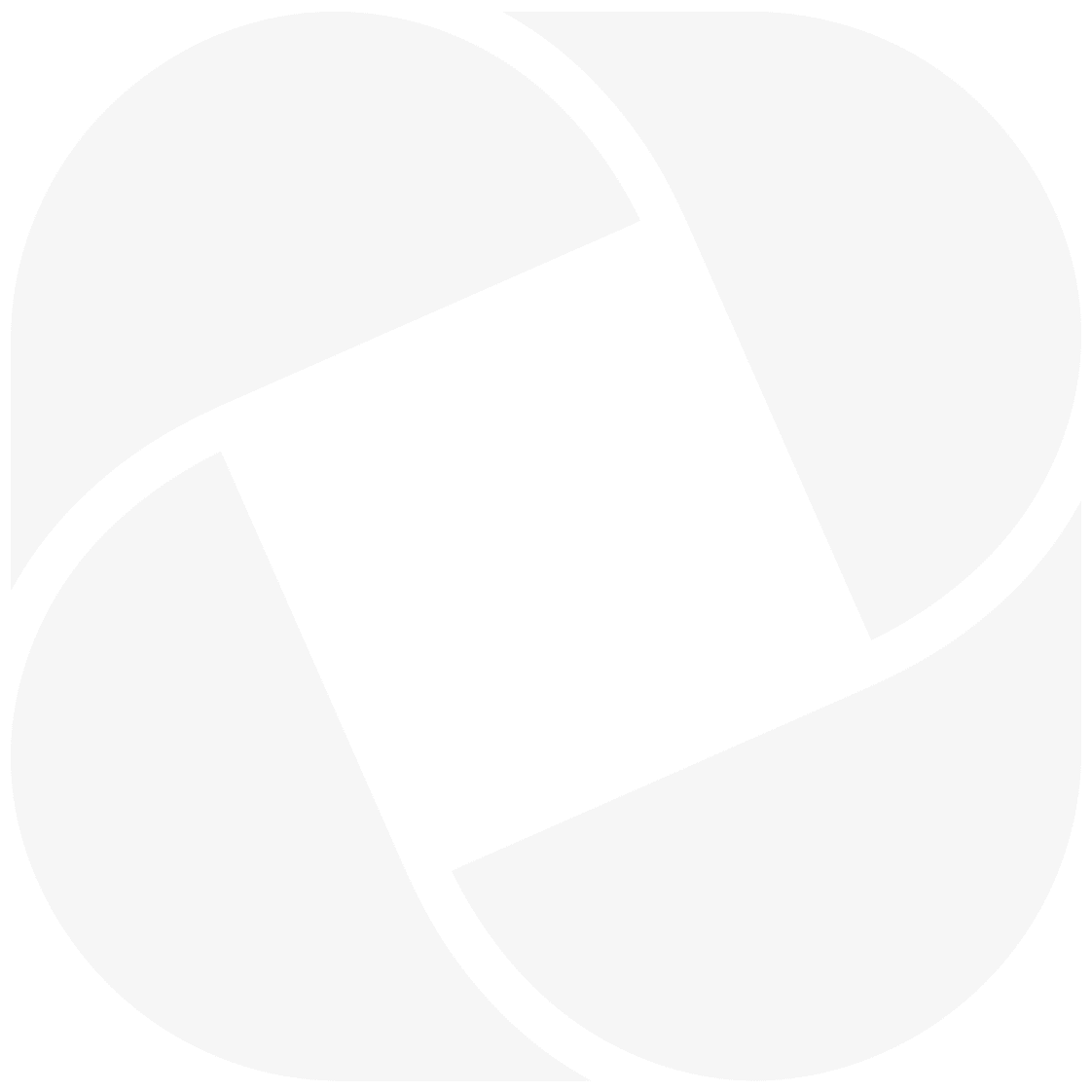 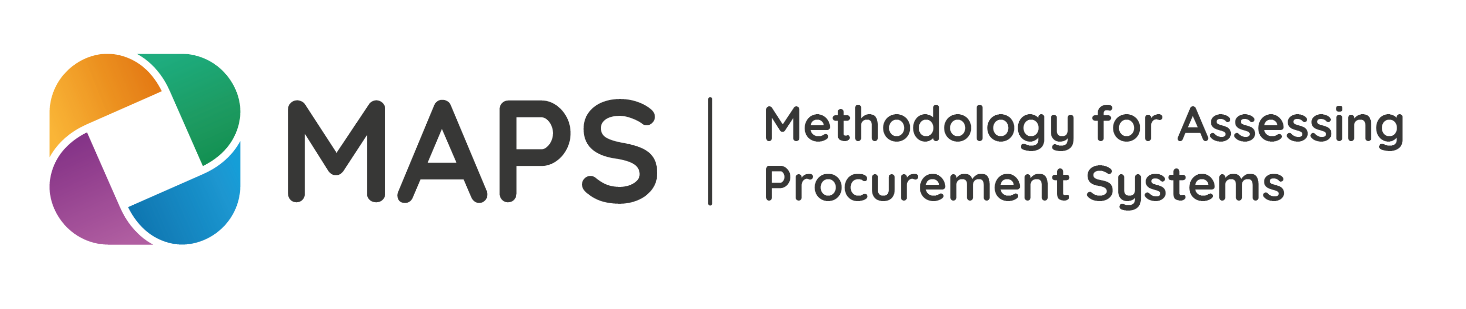 